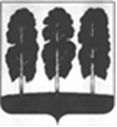 АДМИНИСТРАЦИЯ БЕРЕЗОВСКОГО РАЙОНАХАНТЫ-МАНСИЙСКОГО АВТОНОМНОГО ОКРУГА – ЮГРЫПОСТАНОВЛЕНИЕ от 25.04.2024 									                 № 375пгт. БерезовоО внесении изменения в постановление администрации Березовского района от 03.06.2014 № 799 «О составе, порядке подготовки документов территориального планирования Березовского района, порядке подготовки изменений и внесения их в такие документы, а также о составе, порядке подготовки планов реализации таких документов»В целях приведения нормативного правового акта администрации Березовского района в соответствие с действующим законодательством Российской Федерации:Преамбулу постановления администрации Березовского района от 03.06.2014 № 799 «О составе, порядке подготовки документов территориального планирования Березовского района, порядке подготовки изменений и внесения их в такие документы, а также о составе, порядке подготовки планов реализации таких документов» изложить в следующей редакции:«В соответствии с частью 2 статьи 18 Градостроительного кодекса Российской Федерации от 29 декабря 2004 года № 190-ФЗ, статьей 8 Закона Ханты-Мансийского автономного округа - Югры от 18 апреля 2007 года № 39-оз «О градостроительной деятельности на территории Ханты-Мансийского автономного округа - Югры», Положением о составе, порядке подготовки документов территориального планирования муниципальных образований Ханты-Мансийского автономного округа - Югры, порядке подготовки изменений и внесения их в такие документы, а также о составе, порядке подготовки планов реализации таких документов, утвержденным постановлением Правительства Ханты-Мансийского автономного округа - Югры от 13 июня 2007 года № 154-п:».2. Опубликовать настоящее постановление в газете «Жизнь Югры» и разместить на официальном веб-сайте органов местного самоуправления Березовского района.3. Настоящее постановление вступает в силу после его официального опубликования.И.о. главы района			                                                     Г.Г. Кудряшов